Начальнику управления образованияЕ.В. Петровойзаведующей МБДОУ ДС № 26 «Ивушка»А.Н. Прокопенко № 118 от 28.11.2014Отчет о проведении празднования  Дня Матери. Слово «Мама», «Мать» - одно из самых древних на земле и почти одинаково  звучит на языках разных народов. Все люди почитают и любят своих матерей.Словом «Мать» называют и свою Родину, чтобы подчеркнуть, что она по-матерински относится к своим детям. Во многих странах  отмечается  этот праздник.  Праздник - День Матери - постепенно входит в российские дома. И это замечательно: сколько бы хороших, добрых слов мы не говорили нашим мамам, сколько бы поводов для этого не придумали, лишними они не будут. В МБДОУ ДС № 26 «Ивушка» празднование «Дня Матери» стало уже  доброй традицией. Этот год не стал исключением, коллектив ДОУ в рамках праздника «Дня Матери» спланировал много интересных мероприятий, охватывающих воспитанников всех возрастных групп, их мам и педагогов.Воспитатели всех возрастных  групп приняли участие в муниципальном этапе краевого фотоконкурса  «Моя мама лучше всех», заняв призовые места.В каждой возрастной группе воспитатели вместе с детьми выпустили стенгазеты «Загляните в мамины глаза», папки – передвижки с поздравлениями. Дети приняли активное участие в изготовлении подарков, открыток  для мам. Внепланово в группах были проведены беседы с детьми: «Милее мамы друга нет», «Берегите матерей», «Мама самое родное слово». 25.11.2014 в 10ч.30мин.  состоялся праздничный концерт «День Матери», воспитанники старшей и подготовительной групп под руководством музыкального руководителя Ливадней Н.Г. и воспитателей этих групп Алексеенко Ю.В., Скибы Л.А. поздравляли своих матерей с праздником, кульминацией праздника было вручение подарков сделанных руками детей.27.11.2014 в 16 ч 00 мин состоялось физкультурно – музыкальное развлечение с приглашением мам средней группы «Мама и я со спортом – друзья» под руководством воспитателя  Близнюк О.К. и музыкального руководителя Ливадней Н.Г.. Мероприятие прошло в теплой и дружеской обстановке. Педагоги Скиба Л.А. и Михалевич О.Н. подвели итоги по проектам «Мамочку милую очень люблю…», «Мая любимая мама». В проектной деятельности принимали участие не только дети, но и родители.В МБДОУ ДС № 26 «Ивушка», педагогами проводится   огромная работа по формированию в детских сердцах, в детском сознании почитания, уважения и любви не только к своей собственной маме, но и к Матери вообще, как общечеловеческой ценности, близкой и дорогой всем народам Земли.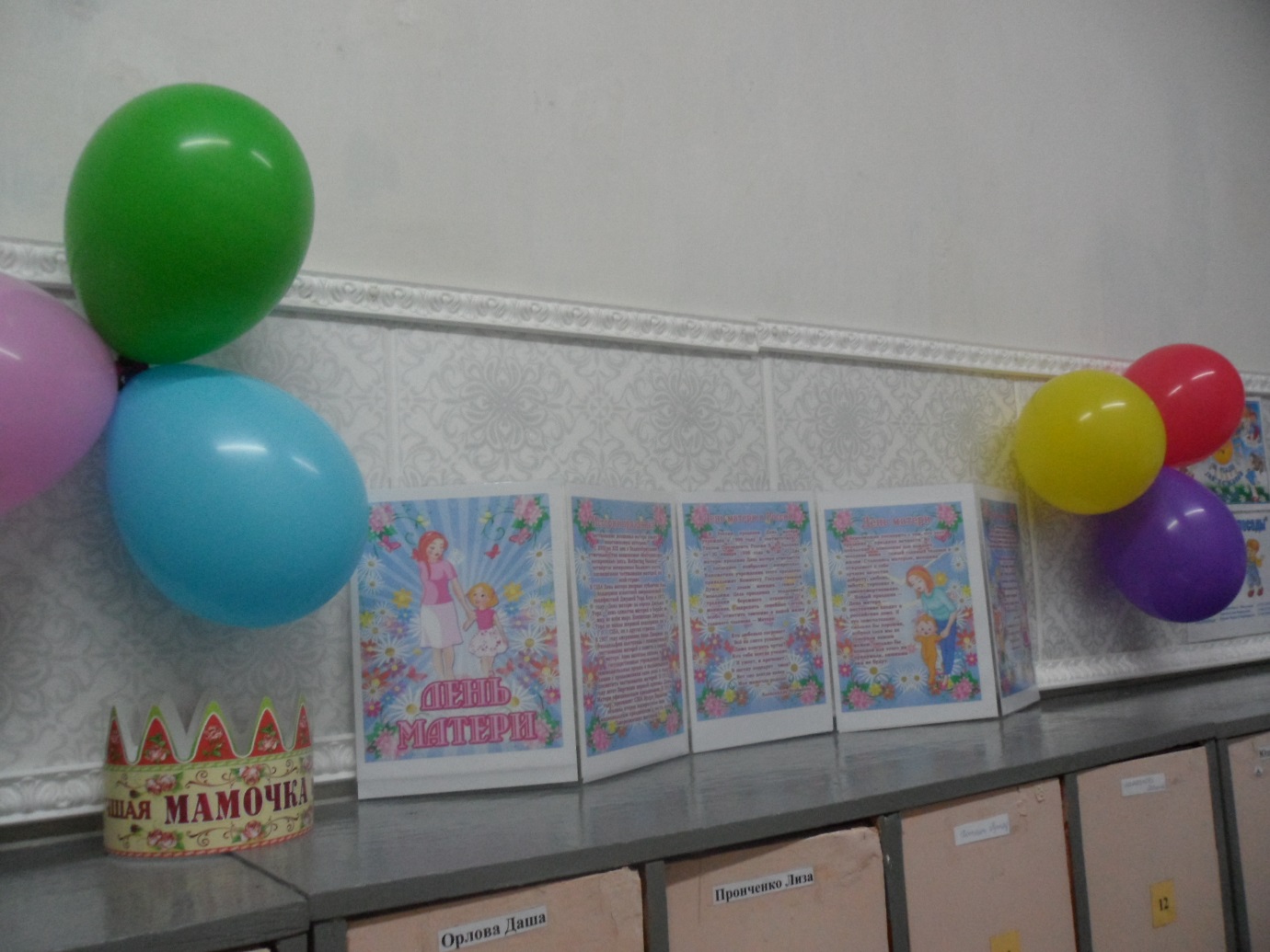 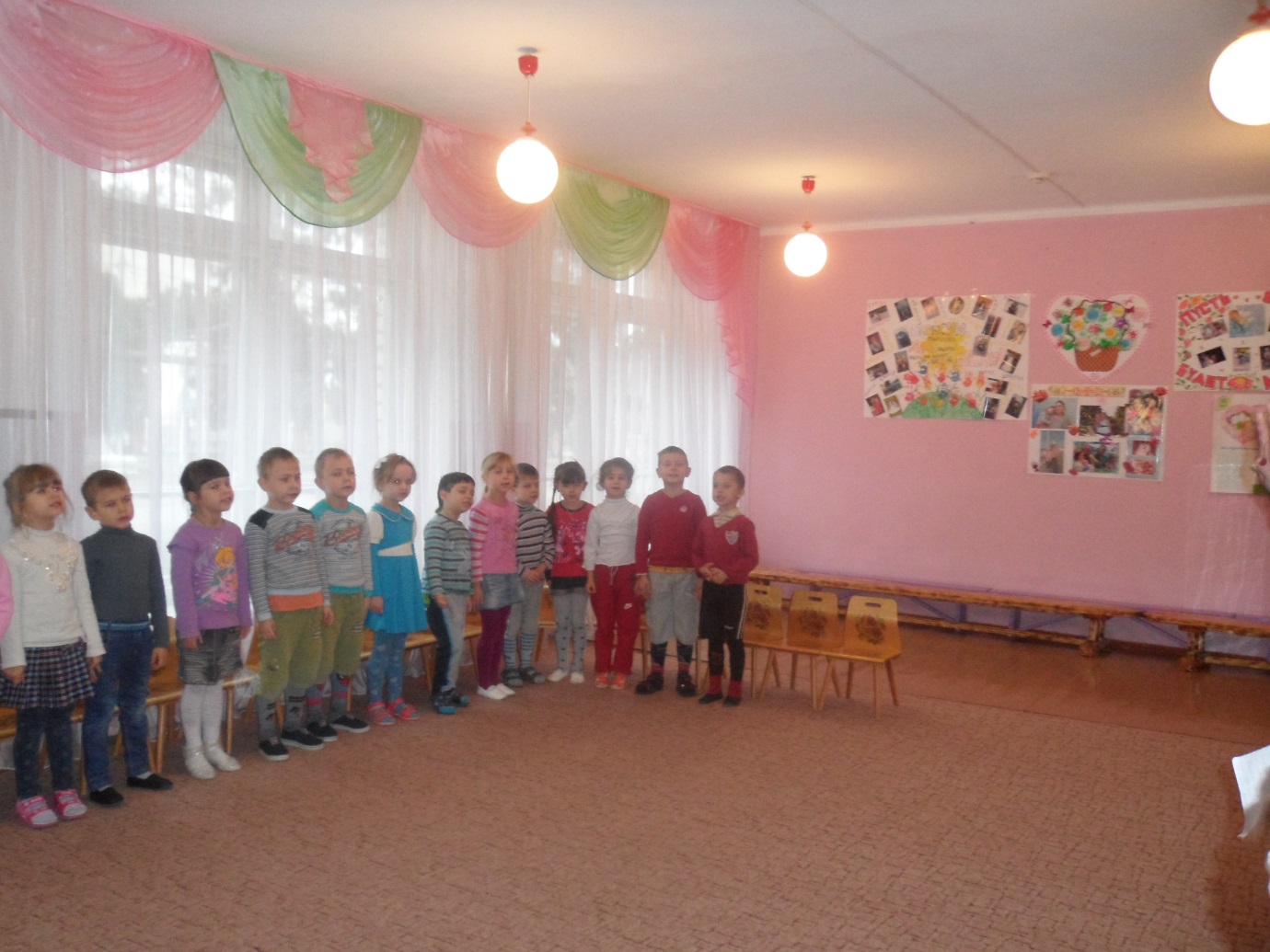 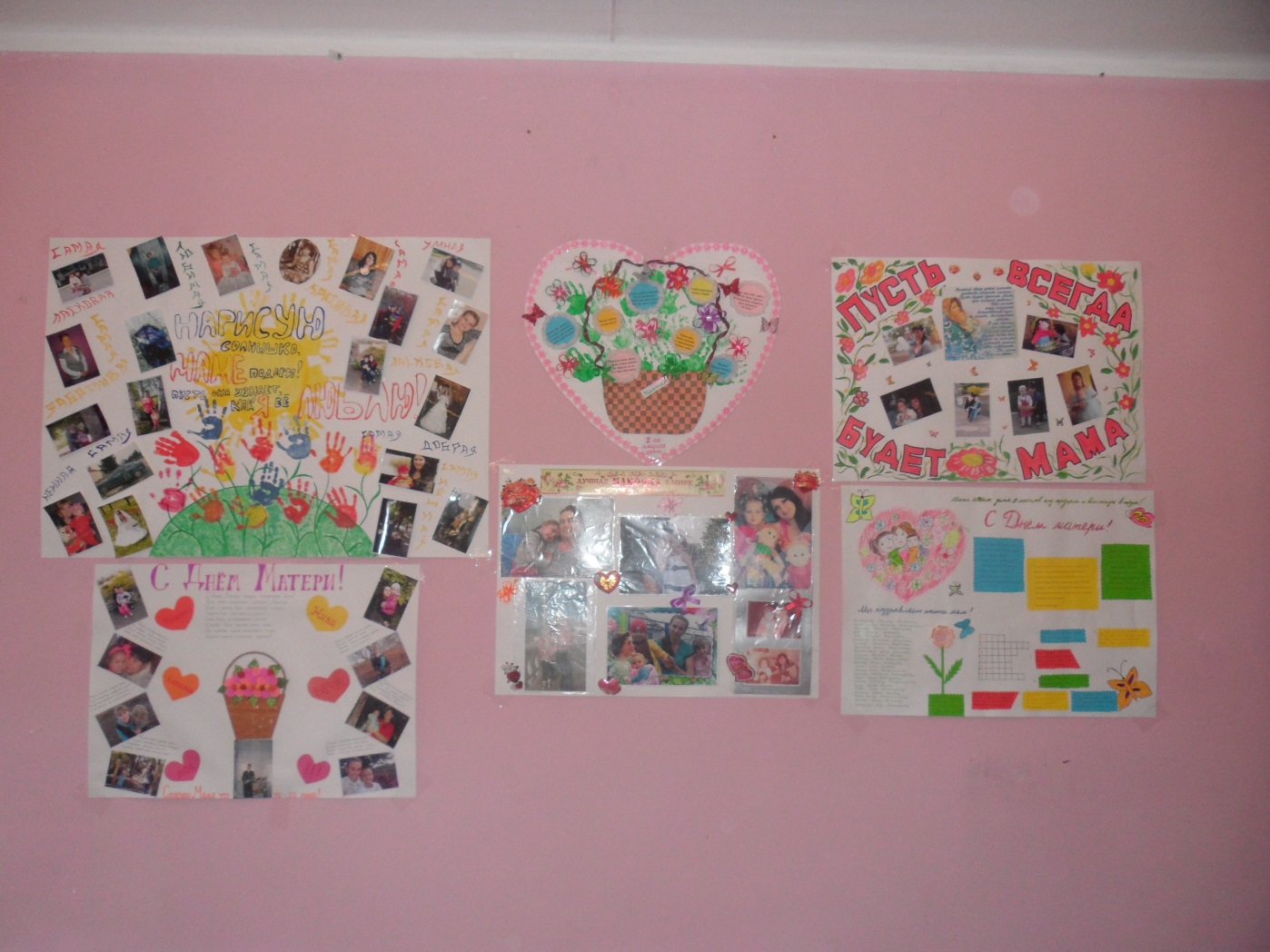 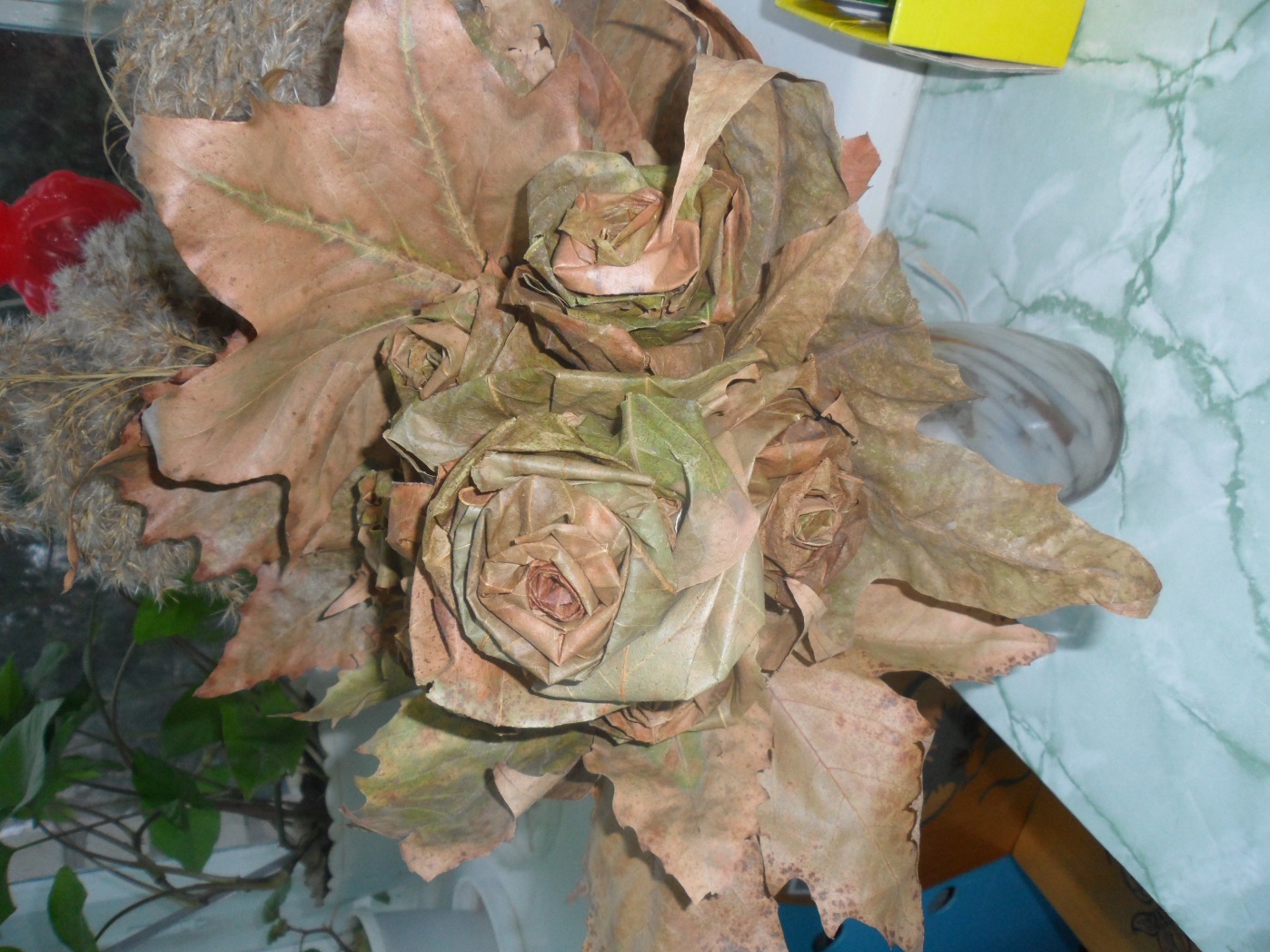 Изготовление подарочных икебан в старшей группе Праздничный концерт в старшей и подготовительной группах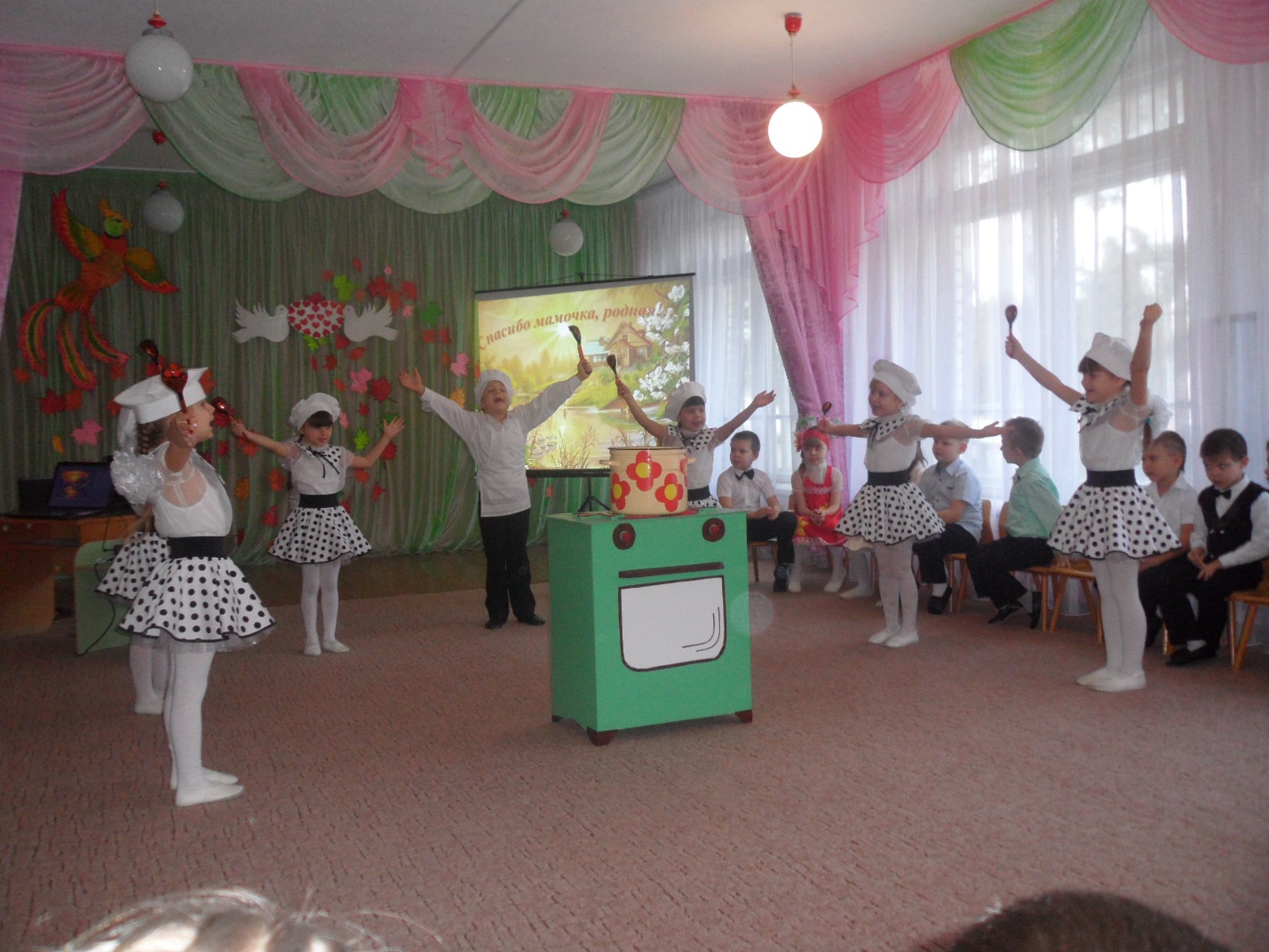 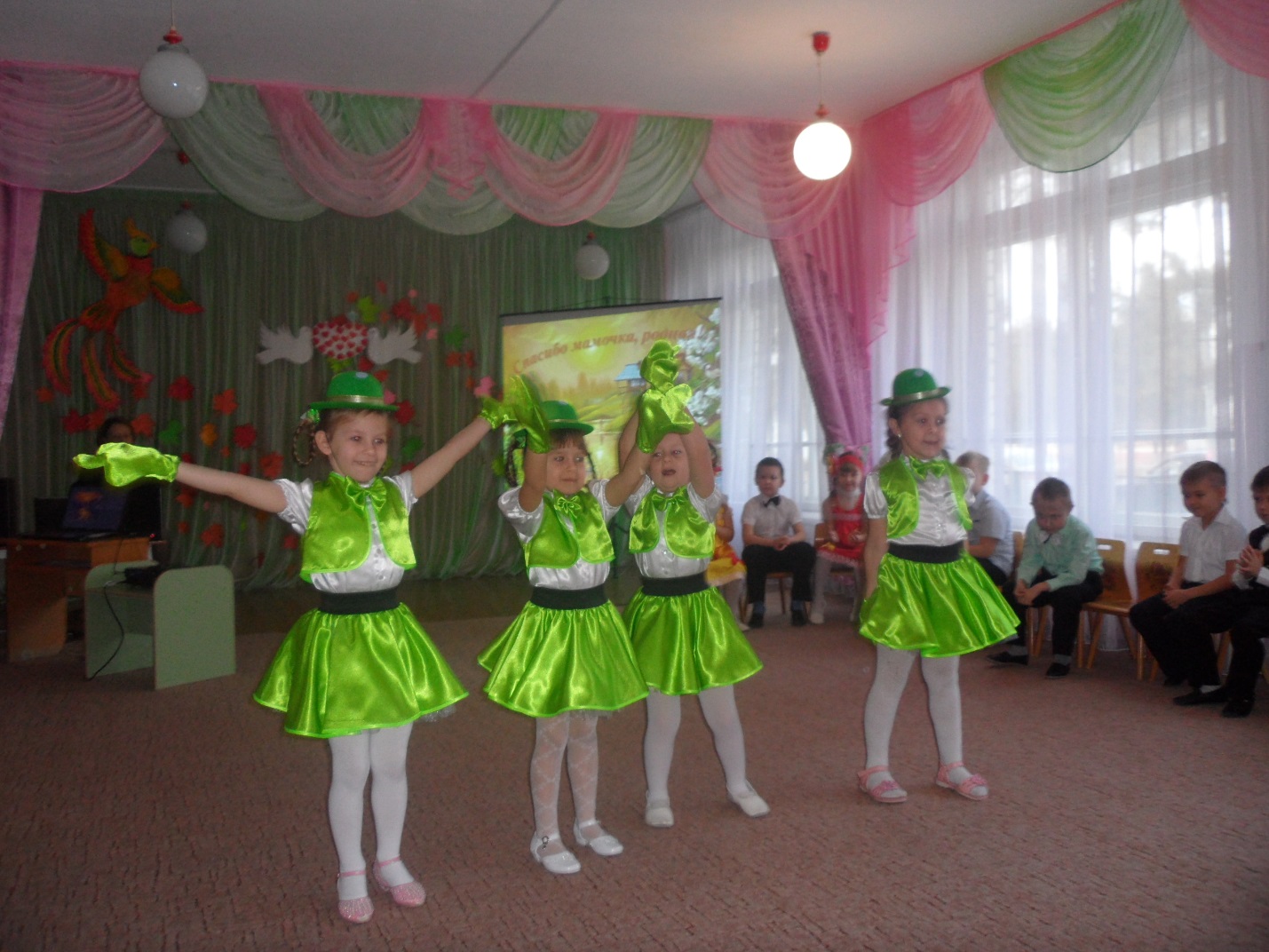 Физкультурно – музыкальное развлечение в средней группе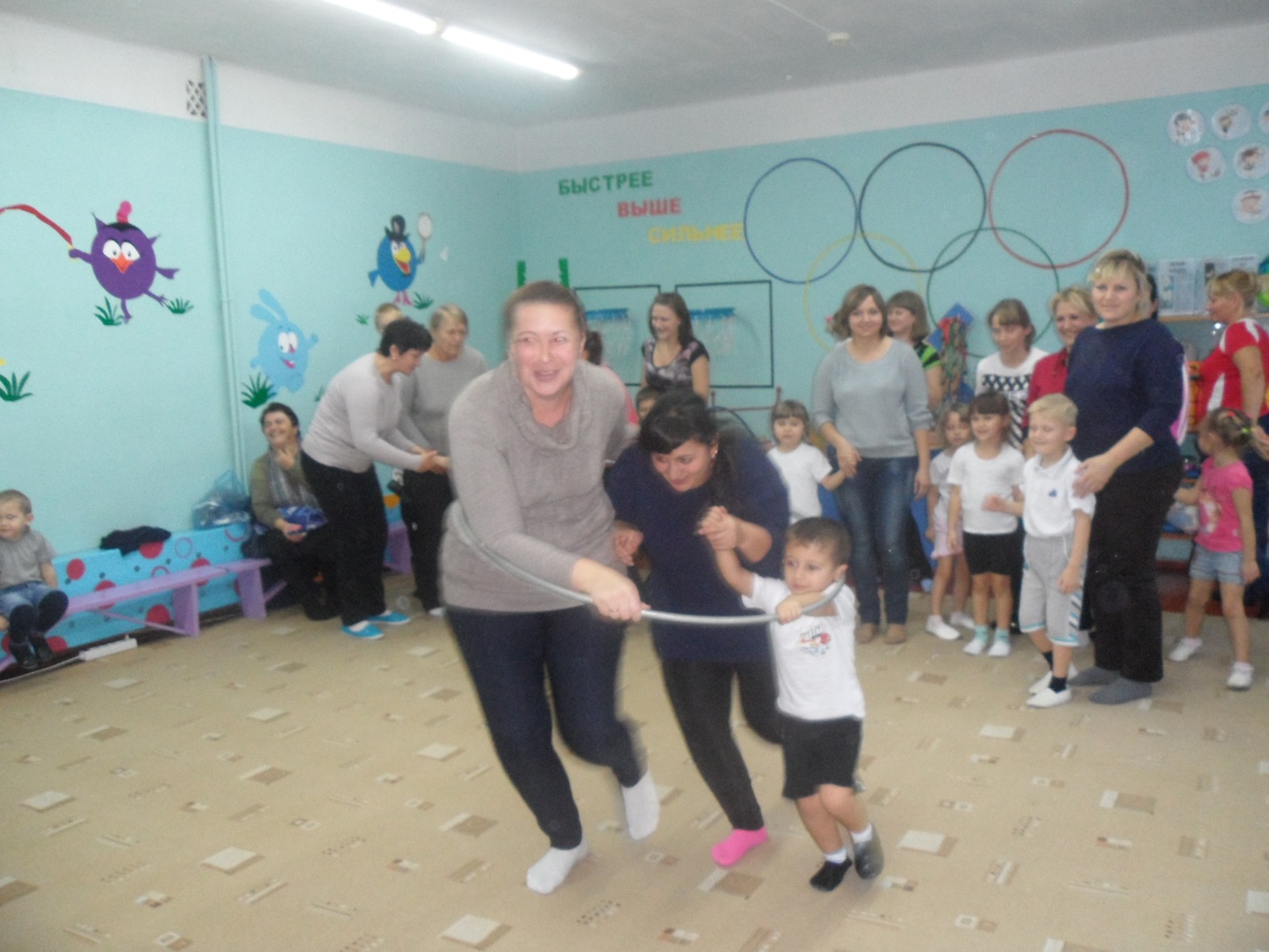 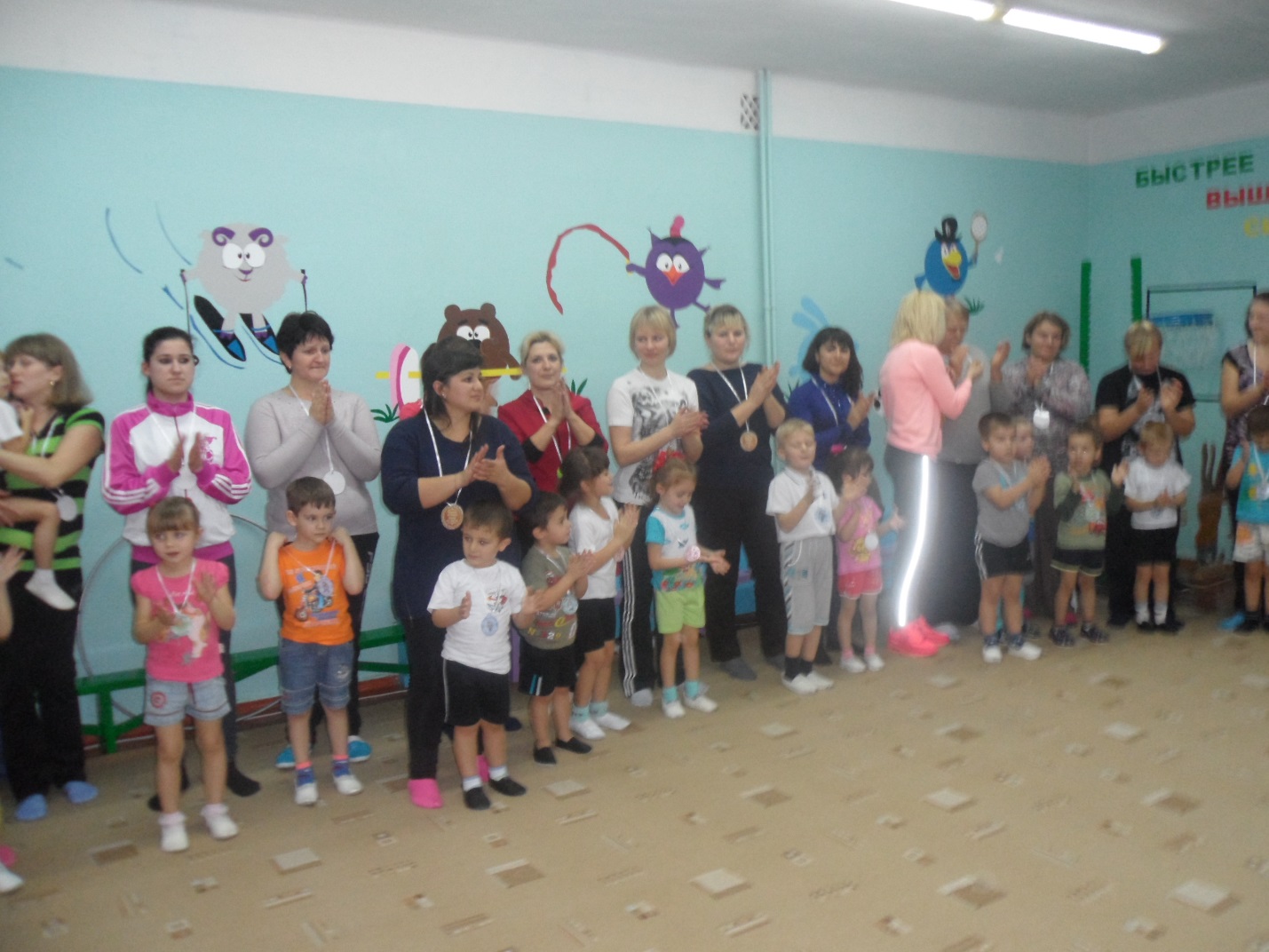 Итоговое празднечное мероприятие по проекту «Мая любимая мама»(воспитанники разновозрастной группы) 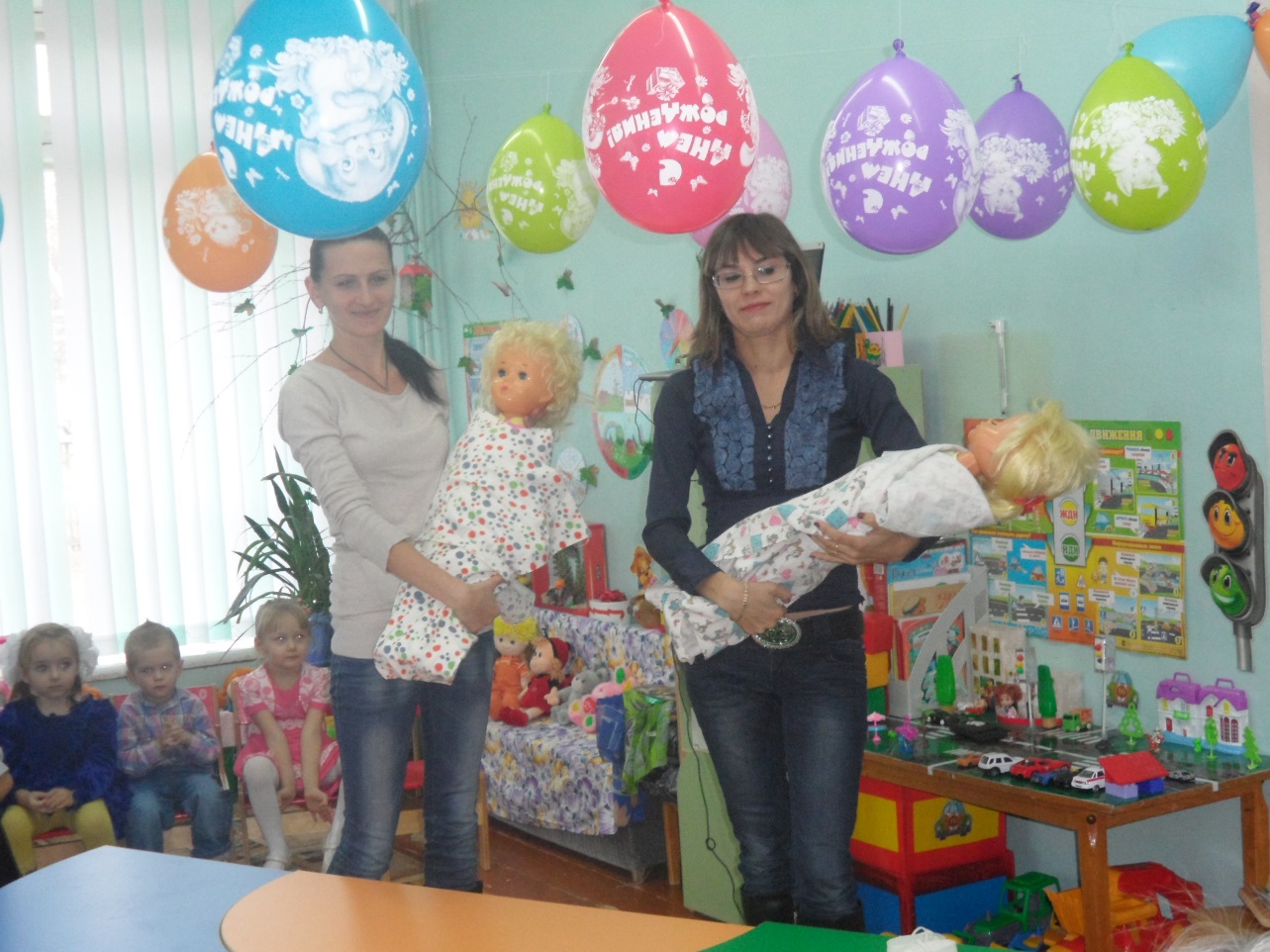 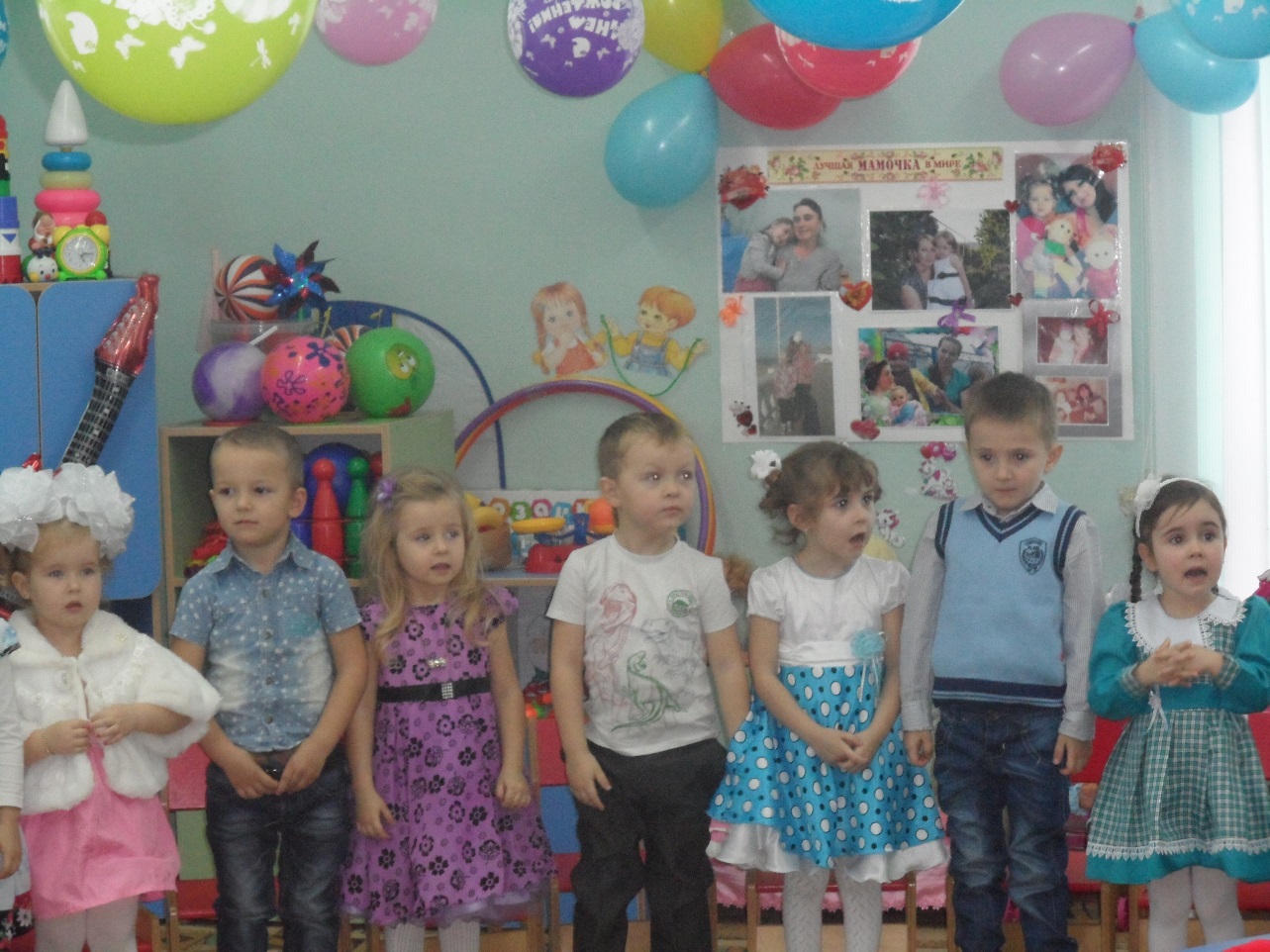 № п/пОбразовательн-ое учреждениеМероприятиеКоличествовоспитанников  Дата, время и место  проведенияОтветственный(ф.И.О., сот. телефон) 1МБДОУ ДС № 26 «Ивушка»Папки – передвижки к «Дню Матери» (во всех возрастных группах8824.11.2014- 28.11.2014Воспитатели групп2МБДОУ ДС № 26 «Ивушка»Выпуск, выставка стенгазет «Загляните в мамины глаза» (во всех возрастных группах)8824.11.2014 – 28.11.2014Пелих А.Н.89282407947 Воспитатели групп3МБДОУ ДС № 26 «Ивушка»Изготовление открыток к Дню Матери (во всех возрастных группах)7624.11.2014 – 28.11.2014Воспитатели групп4МБДОУ ДС № 26 «Ивушка»Беседа «Милее мамы друга нет», «Берегите матерей», «Мама самое родное слово».7624.11.2014Воспитатели группкроме 1-й младшей группы5МБДОУ ДС № 26 «Ивушка»Праздничный концерт «День Матери» (воспитанники старшей и подготовительной групп)4025.11.2014 в 10ч.30минмузыкальный залЛивадняя Н.Г.89615848450Скиба Л.А.89094517415Алексеенко Ю.В.898983396436МБДОУ ДС № 26 «Ивушка»Физкультурное – музыкальное развлечение с приглашением мам «Мама и я со спортом – друзья» (воспитанники средней группы)2227.11.2014в 16ч 00 минБлизнюк О.К.89183393689Ливадняя Н.Г.896158484507МБДОУ ДС № 26 «Ивушка»Краткосрочный проект «Мая любимая мама»(воспитанники разновозрастной группы)18С 10.11.2014- 27.11.2014Михалевич О.Н.891817017908МБДОУ ДС № 26 «Ивушка»Проект «Мамочку милую очень люблю…» (воспитанники подготовительной группы)26С 5.11.2014- 28.11.2014Скиба Л.А.89094517415